Fælleslisten Ikast-Brande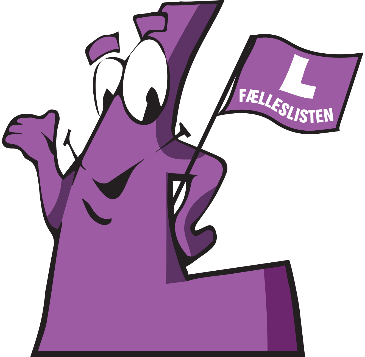 Dato: Tidspunkt: Deltagere:	Dagsorden & Referat1.2.3.Eventuelt